PAKLIJST VOOR VAKANTIES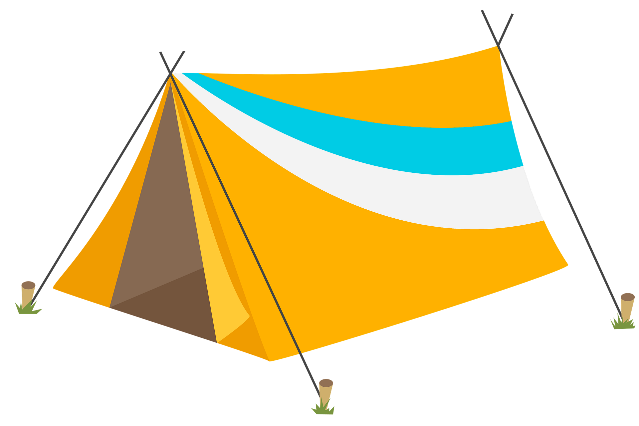 URGENTpaspoorten in vast tasje/nekzakje/heuptasjemedicijnen nadien / zorgpas Nadienmedicijnen mezelfpinpas (2x) en creditcard pas.contant geld (400 euro)routekaarten tbv landen, a4-lijstje van gehele route en addressen.uitdraai bevestigingsmails van reserveringen van de campings (adressen)telefoon & oplader usb-c / oplader voor apple / oplader voor google chromeoortjes mee (komt ook in de auto achterin de stoelen)laptop chrome (+snoer, +dvd-speler, +dvd’s)powerbank/mobiele oplader voor navigatie in de autopennen en notitieblok(jes)huissleutel / autosleutels / vaste plek voor sleutel dakkofferbril / reservebril en leesbrillen(kinder)knuffels meeKLEDING1 x stoffen (camo)jas (voor kou in de avond)4 x onderbroek1 x warme sokken3 x gewone sokken5 x t-shirt (2 zwart, 2 camo, 1 wit)2 x dun hemdje met blote hals1 x lange mouw dun (tbv extra laagje)1 x legertrui (warm)2 x lange outdoorbroek/spijkerbroek1 x regenbroek (camo)2 x korte broek1 x bergschoenen1 x klitteband slippers met goede zool / sandalen1 x slippers (sauna-slippers /crocs)1 x riemHOBBIESeigen activiteiten mee (JBL-radio, spelletjes, tekenblok, stiften, puzzelboek, boeken, playlist/cd/dvd, podcasts downloads (app Pocket Casts).gitaar of ander instrument mee + bladmuziekzwemspullen (opduik spullen, zwembrilletje)meditatie (zit)kussen mee.make-up / lipgloss / nepnagels / nagellak / remover / haarband(jes) / haarband nadien                                                  (SLA OM)VERZORGING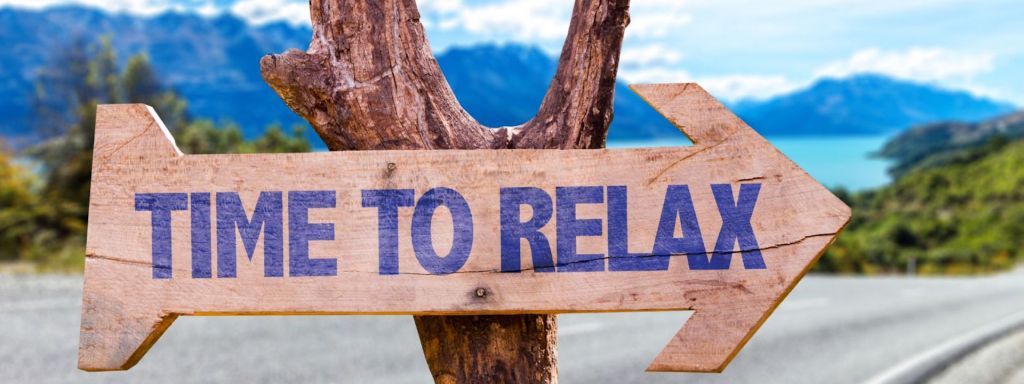 douchezeep / shampootandpaste en borsteldeogrote handdoekmini-handdoekjewashand (1 of 2)zonnebrand.lenzenvloeistof en reserve lenzenbril / reservebril en leesbrillen.reinigingsspul bril (nadien)(gezichts)cremenagelschaar en pincet.verband/pleistersoordopjes + ooglapje voor slapenparacetamol / slaappillenSPULLENvouwwagen met juiste bandendruk (ook auto)extra tent / extra haringen/ extra spanlijnen)slaapzak / warme deken (wol)matjezaklantaarn algemeen.iets als hoofdkussen (bijv. stoffen tasje met je trui erin)gastank(je) / fornuisjelucifers én aanstekerkoffie/thee zet systeemrol vuilniszakken (ook als regenkleding te gebruiken)kookgerei / potten, pannen, aardappelschilmes, vergiet, spatelsbroodplank, broodzak, broodmesbestek(nood)basismaaltijden uit de voorraad (pasta, blikje ham, blik sperziebonen)kruiden (peper, zout, oregano, knoflookpoeder, paprikapoeder, kaneel, suiker)koelkast / mobiele koelkast / 2 koelelementenwaspoeder bontvuilniszakken (ook als regenjas)Schroevendraaier (kruiskop en plat)Waterpomptang (voor haringen eruit).Stormband / ducktapeMatten om op te lopenKlemmen om doeken mee vast te klemmenWaslijn en knijpersOpblaasdieren(?)